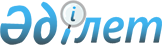 "Қазақстан Республикасы Ішкі істер министрлігі Төтенше жағдайлар комитетінің әскери қызметшілерін заттай мүлікпен жабдықтаудың бейбіт уақытқа арналған нормаларын бекіту туралы" Қазақстан Республикасы Ішкі істер министрінің 2015 жылғы 2 желтоқсандағы № 983 бұйрығына өзгерістер мен толықтырулар енгізу туралы
					
			Күшін жойған
			
			
		
					Қазақстан Республикасы Ішкі істер министрінің 2018 жылғы 26 маусымдағы № 476 бұйрығы. Қазақстан Республикасының Әділет министрлігінде 2018 жылғы 12 шілдеде № 17181 болып тіркелді. Күші жойылды - Қазақстан Республикасы Төтенше жағдайлар министрінің 2021 жылғы 27 тамыздағы № 421 бұйрығымен
      Ескерту. Күші жойылды - ҚР Төтенше жағдайлар министрінің 27.08.2021 № 421 (алғашқы ресми жарияланған күнінен кейін күнтізбелік он күн өткен соң қолданысқа енгізіледі) бұйрығымен.
      БҰЙЫРАМЫН: 
      1. "Қазақстан Республикасы Ішкі істер министрлігі Төтенше жағдайлар комитетінің әскери қызметшілерін заттай мүлікпен жабдықтаудың бейбіт уақытқа арналған нормаларын бекіту туралы" Қазақстан Республикасы Ішкі істер министрінің 2015 жылғы 2 желтоқсандағы № 983 бұйрығына (Нормативтік құқықтық актілерді мемлекеттік тіркеу тізілімінде № 12868 болып тіркелген, 2016 жылғы 22 қаңтарда "Әділет" ақпараттық-құқықтық жүйесінде жарияланған) мынадай өзгерістер мен толықтырулар енгізілсін:
      көрсетілген бұйрықпен бекітілген Қазақстан Республикасы Ішкі істер министрлігі Төтенше жағдайлар комитетінің әскери қызметшілерін заттай мүлікпен жабдықтаудың бейбіт уақытқа арналған нормаларында:
      1-бөлімнің тақырыбы мынадай редакцияда жазылсын:
      "1-бөлім. Қазақстан Республикасының Ішкі істер министрлігі Төтенше жағдайлар комитетінің әскери қызметшілерін заттай мүлікпен жабдықтаудың бейбіт уақытқа арналған нормалары";
      Қазақстан Республикасы Ішкі істер министрлігі Төтенше жағдайлар комитетінің жоғары офицерлер құрамын заттай мүлікпен жабдықтаудың № 1 нормасында:
      тақырып мынадай редакцияда жазылсын:
      "1-кіші бөлім. Қазақстан Республикасы Ішкі істер министрлігі Төтенше жағдайлар комитетінің жоғары офицерлер құрамын заттай мүлікпен жабдықтау нормалары";
      мынадай мазмұндағы реттік нөмірі 17-1-жолмен толықтырылсын:
      "
      ";
      ескертпе алып тасталсын;
      Қазақстан Республикасы Ішкі істер министрлігі Төтенше жағдайлар комитетінің аға және кіші офицерлер құрамын заттай мүлікпен жабдықтаудың № 2 нормасында:
      тақырып мынадай редакцияда жазылсын:
      "2-кіші бөлім. Қазақстан Республикасы Ішкі істер министрлігі Төтенше жағдайлар комитетінің аға және кіші офицерлер құрамын заттай мүлікпен жабдықтау нормалары";
      мынадай мазмұндағы реттік нөмірі 18-1-жолмен толықтырылсын:
      "
      ";
      ескертпе алып тасталсын;
      Қазақстан Республикасы Ішкі істер министрлігі Төтенше жағдайлар комитетінің әйел әскери қызметшілерін заттай мүлікпен жабдықтаудың № 3 нормасында:
      тақырып мынадай редакцияда жазылсын:
      "3-кіші бөлім. Қазақстан Республикасы Ішкі істер министрлігі Төтенше жағдайлар комитетінің әйел әскери қызметшілерін заттай мүлікпен жабдықтау нормалары";
      мынадай мазмұндағы реттік нөмірі 23-1-жолмен толықтырылсын:
      "
      ";
      ескертпе алып тасталсын;
      осы бұйрықтың қосымшасына сәйкес 4-кіші бөліммен толықтырылсын.
      2. Қазақстан Республикасы Ішкі істер министрлігінің Төтенше жағдайлар комитеті заңнамада белгіленген тәртіпте: 
      1) осы бұйрықты Қазақстан Республикасы Әділет министрлігінде мемлекеттік тіркеуді;
      2) осы бұйрық мемлекеттік тіркелген күннен бастап күнтізбелік он күн ішінде оның қазақ және орыс тілдеріндегі көшірмелерін қағаз және электрондық түрде ресми жариялау және Қазақстан Республикасы Нормативтік құқықтық актілерінің эталондық бақылау банкіне енгізу үшін "Республикалық құқықтық ақпарат орталығы" шаруашылық жүргізу құқындағы республикалық мемлекеттік кәсіпорнына жолдауды;
      3) осы бұйрықты мемлекеттік тіркегеннен кейін күнтізбелік он күн ішінде оның көшірмесін мерзімді баспа басылымдарында ресми жариялауға жолдауды;
      4) осы бұйрықты ресми жарияланғаннан кейін Қазақстан Республикасы Iшкi iстер министрлiгiнiң интернет-ресурсында орналастыруды;
      5) осы бұйрықты мемлекеттiк тiркегеннен кейін он жұмыс күні iшiнде осы тармақтың 1), 2), 3) және 4) тармақшаларына сәйкес іс-шаралардың орындалуы туралы мәліметтерді Қазақстан Республикасы Ішкі істер министрлігінің Заң департаментіне ұсынуды қамтамасыз етсін.
      3. Осы бұйрықтың орындалуын бақылау Қазақстан Республикасы Ішкі істер министрінің жетекшілік ететін орынбасарына жүктелсін.
      4. Осы бұйрық алғашқы ресми жарияланған күнінен кейін күнтізбелік он күн өткен соң қолданысқа енгізіледі.
      "КЕЛІСІЛДІ"
      Қазақстан Республикасының
      Қаржы министрі
      ___________ Б.Т. Сұлтанов
      2018 жылғы 3 шілде 4-кіші бөлім. Қазақстан Республикасы Ішкі істер министрлігі Төтенше жағдайлар комитетінің білім беру ұйымдарының әскери қызметші-курсанттарын заттай мүлікпен жабдықтау нормасы
					© 2012. Қазақстан Республикасы Әділет министрлігінің «Қазақстан Республикасының Заңнама және құқықтық ақпарат институты» ШЖҚ РМК
				
17-1
Қара жусан түстес погондары бар ұзын жеңді күртеше және шалбар
1 жинақ
2 жыл
-
18-1
Қара жусан түстес погондары бар ұзын жеңді күртеше және шалбар
1 жинақ
2 жыл
-
23-1
Қара жусан түстес погондары бар ұзын жеңді күртеше және шалбар
1 жинақ
2 жыл
-
      Қазақстан Республикасының
Ішкі істер министрі полиция
генерал-полковнигі 

Қ. Қасымов
Қазақстан Республикасы
Ішкі істер министрінің
2018 жылғы 26 маусымдағы
№ 476 бұйрығына
қосымша
Р/с №
Заттар атауы
Бір адамға заттар саны
Кию мерзімі
Осы затты беру кезінде қолданылатын ескертпенің №
1
2
3
4
5
1. Киім-кешек
1. Киім-кешек
1. Киім-кешек
1. Киім-кешек
1. Киім-кешек
1.
Қара жусан түстес теріден тігілген құлақшын
1 дана
2 жыл
-
2.
Погондары бар тері жағалы астары жылы қара жусан түстес пальто
1 дана
2 жыл
-
3.
Погондары бар китель мен қара жусан түстес балағы түсіңкі шалбар
1 жинақ
2 жыл
-
4.
Жиек салынған қара жусан түстес фуражка
1 дана
2 жыл
-
5.
Бүркеніш түсті далалық күртеше мен тік пішілген шалбар және кепи
1 жинақ
1 жыл
-
6.
Жүн малақайы бар бүркеніш түсті астары жылы далалық күртеше мен тік пішілген шалбар
1 жинақ
2 жыл
-
7.
Қою қорғаныш түстi кепиі бар жұмыс күртешесі және шалбар
1 жинақ
2 жыл
-
8.
Қою қорғаныш түстi жылы жұмыс күртешесі және шалбар
1 жинақ
2 жыл
-
9.
Қара жусан түстес мойны жабық свитер
1 дана
3 жыл
-
10.
Плащ-шатыр
1 дана
5 жыл
-
2. Аяқ киім
2. Аяқ киім
2. Аяқ киім
2. Аяқ киім
2. Аяқ киім
11.
Қара түсті қысқа қонышты былғары бәтеңке
1 жұп
2 жыл
-
12.
Қара түсті жылы қысқа қонышты былғары бәтеңке
1 жұп
4 жыл
-
13.
Қара түсті ұзын қонышты былғары бәтеңке
1 жұп
1 жыл
-
14.
Қара түсті ұзын қонышты жылы былғары бәтеңке
1 жұп
2 жыл
-
15.
Спорттық туфли 
1 жұп
2 жыл
-
16.
Казармалық шәрке
1 жұп
2 жыл
-
3. Іш киім
3. Іш киім
3. Іш киім
3. Іш киім
3. Іш киім
17.
Погондары бар ақ түсті жейде
1 дана
2 жыл
-
18.
Погондары бар ашық жусан түстес жейде
2 дана
2 жыл
-
19.
Қара жусан түстес галстук
2 дана
2 жыл
-
20.
Қара жусан түстес кашне
1 дана
4 жыл
-
21.
М/м іш киiм
2 жинақ
1 жыл
-
22.
Қорғаныш түстi м/м футболка
2 дана
1 жыл
-
23.
Қорғаныш түстi м/м труси
2 дана
1 жыл
-
24.
Мақта-матадан жасалған 

сүлгі
2 дана
1 жыл
-
25.
Мақта- матадан жасалған монша сүлгісі
1 дана
1 жыл
-
26.
Мақта-матадан жасалған аяқ сүртетін сүлгі
2 дана
1 жыл
-
27.
Қол орамал 
4 дана
1 жыл
-
28.
Мақта-матадан жасалған жаға астарлары
12 дана
6 ай
-
29.
Мақта-матадан жасалған шұлық
4 жұп
1 жыл
-
30.
Спорттық жаттығу костюмi **
1 жинақ
2 жыл
-
31.
Ақ түсті тоқыма қолғап
1 жұп
4 жыл
-
4. Жылы киімдер
4. Жылы киімдер
4. Жылы киімдер
4. Жылы киімдер
4. Жылы киімдер
32.
Жылы iш киiм 
1 жинақ
1 жыл
-
33.
Жылы шұлық
1 жұп
1 жыл
-
34.
Қара түстi жылы қолғап
1 жұп
2 жыл
-
5. Амуниция
5. Амуниция
5. Амуниция
5. Амуниция
5. Амуниция
35.
Жез тоғасы бар ақ түстi белбеу
1 дана
5 жыл
-
36.
Жез тоғасы бар былғары қоңыр түстi белбеу
1 дана
5 жыл
-
37.
Шалбарға тағылатын белдiк
1 дана
5 жыл
-
38.
Галстукке арналған 

қыстырма
1 дана
5 жыл
-
39.
Сержанттық далалық сөмке
1 дана
5 жыл
-
40.
Зат қабы 
1 дана
5 жыл
-
6. Арнайы нысанды киім
6. Арнайы нысанды киім
6. Арнайы нысанды киім
6. Арнайы нысанды киім
6. Арнайы нысанды киім
41.
Қысқы арнайы нысанды киім
1 жинақ
5 жыл
Қою көк түстi футболка, күләпарасы бар сыдырмалы жылы күртеше және қою көк түстi тiк пiшiлген жылы шалбар, қою көк түстi кашне, қою көк түстi мойны жабық свитер
42.
Жазғы арнайы нысанды киім
1 жинақ
5 жыл
Қою көк түстi кокардасы бар далалық кепи, қою көк түстi футболка, погондары бар қою көк түсті сыдырмалы далалық күртеше мен тік пішілген шалбар